	Vadovaudamasi Lietuvos Respublikos vietos savivaldos įstatymo 16 straipsnio 2 dalies 26 punktu, Lietuvos Respublikos valstybės ir savivaldybių turto valdymo, naudojimo ir disponavimo juo įstatymo 14 straipsnio 1 dalies 2 punktu, Pagėgių savivaldybei nuosavybės teise priklausančio turto valdymo, naudojimo ir disponavimo juo tvarkos aprašo, patvirtinto Pagėgių savivaldybės tarybos 2015 m. vasario 10 d. sprendimu Nr. T-27 „Dėl Pagėgių savivaldybei nuosavybės teise priklausančio turto valdymo, naudojimo ir disponavimo juo tvarkos aprašo patvirtinimo“, 11 punktu, 16.2 papunkčiu ir atsižvelgdama į Pagėgių savivaldybės viešosios įstaigos Pagėgių pirminės sveikatos priežiūros centro direktorės 2018 m. balandžio 3 d. raštą Nr. 84 „Dėl panaudos sutarties pratęsimo“, Pagėgių savivaldybės taryba n u s p r e n d ž i a :	      1. Suteikti Pagėgių savivaldybės viešajai įstaigai Pagėgių pirminės sveikatos priežiūros centrui neatlygintinai valdyti ir naudoti pagal panaudos sutartį 10 metų laikotarpiui Pagėgių savivaldybei nuosavybės teise priklausančias ir šiuo metu Pagėgių savivaldybės Vilkyškių Johaneso Bobrovskio gimnazijos patikėjimo teise valdomas patalpas: Nr. 1-64 (plotas - 34,52 kv. m), Nr. 1-65 (plotas - 5,73 kv. m), Nr. 1-66 (plotas - 5,73 kv. m), Nr. 1-67 (plotas - 11,32 kv. m), Nr. 1-68 (plotas - 10,05 kv. m), Nr. 1-69 (plotas - 10,13 kv. m), Nr. 1-70 (plotas - 1,83 kv. m), Nr. 1-71 (plotas - 12,30 kv. m), iš viso bendras plotas - 91,61 kv. m, esančias pastate, kurio unikalus Nr. 8893-5007-9010, pažymėjimas plane 2C2p, kadastro duomenų fiksavimo data 2007-09-28, registro Nr. 50/144180, inventorinės bylos Nr. 7508, adresu: Prano Lukošaičio g. 18, Vilkyškių mstl., Vilkyškių sen., Pagėgių sav., nuostatuose numatytai veiklai vykdyti.	2. Įpareigoti Pagėgių savivaldybės Vilkyškių Johaneso Bobrovskio gimnazijos direktorę Rimą Auštrienę ir Pagėgių savivaldybės viešosios įstaigos Pagėgių pirminės sveikatos priežiūros centro direktorę Viltę Miškinienę pasirašyti panaudos sutartį ir perdavimo − priėmimo aktą.	3. Sprendimą paskelbti Pagėgių savivaldybės interneto svetainėje www.pagegiai.lt.              Šis sprendimas gali būti skundžiamas Regionų apygardos administracinio teismo Klaipėdos rūmams (Galinio Pylimo g. 9, 91230 Klaipėda) Lietuvos Respublikos administracinių bylų teisenos įstatymo nustatyta tvarka per 1 (vieną) mėnesį nuo sprendimas paskelbimo dienos. SUDERINTA:	Administracijos direktorė                                                                                   Dainora Butvydienė         Bendrojo ir juridinio skyriaus vyriausiasis specialistas                                     Valdas VytuvisParengė Laimutė Šegždienė,Turto valdymo skyriaus vedėja                                                                                                                                                                                                                                             Pagėgių savivaldybės tarybos                                                                                  veiklos reglamento                                                                   2 priedasSPRENDIMO PROJEKTO “ DĖL PATALPŲ SUTEIKIMO PAGAL PANAUDOS SUTARTĮ PAGĖGIŲ SAVIVALDYBĖS VIEŠAJAI ĮSTAIGAI PAGĖGIŲ PIRMINĖS SVEIKATOS PRIEŽIŪROS CENTRUI" AIŠKINAMASIS RAŠTAS                                                                                          2018-04-05	1. Parengto projekto tikslai ir uždaviniai: suteikti Pagėgių savivaldybės viešosios įstaigos Pagėgių pirminės sveikatos priežiūros centro Vilkyškių filialui, 10 metų laikotarpiui, nuostatuose numatytai veiklai vykdyti,  patalpas, esančias Johaneso Bobrovskio gimnazijoje, adresu: Prano Lukošaičio g. 18, Vilkyškių mstl., Vilkyškių sen., Pagėgių sav.       		    2. Kaip šiuo metu yra sureguliuoti projekte aptarti klausimai:  sprendimo projektas paruoštas atsižvelgiant į viešosios įstaigos Pagėgių pirminės sveikatos priežiūros centro direktorės 2018 m. balandžio 3 d. raštą Nr. 84 "  panaudos sutarties pratęsimo". Šiomis patalpomis pagal panaudos sutartį VšĮ Pagėgių PSPC naudojasi nuo 2008 m. 2018-04-02 baigėsi sutarties galiojimo laikas.                    3. Kokių teigiamų rezultatų laukiama: teikiama nauda visuomenei.                    4. Galimos neigiamos priimto projekto pasekmės ir kokių priemonių reikėtų imtis, kad tokių pasekmių būtų išvengta:  priėmus sprendimą neigiamų pasekmių nenumatoma.                    5. Kokius galiojančius aktus (tarybos, mero, savivaldybės administracijos direktoriaus) reikėtų pakeisti ir panaikinti, priėmus sprendimą pagal teikiamą projektą.                          6. Jeigu priimtam sprendimui reikės kito tarybos sprendimo, mero potvarkio ar administracijos direktoriaus įsakymo, kas ir kada juos turėtų parengti: Pagėgių savivaldybės administracijos Turto valdymo skyrius.                 7. Ar reikalinga atlikti sprendimo projekto antikorupcinį vertinimą: nereikalinga.                 8. Sprendimo vykdytojai ir įvykdymo terminai, lėšų, reikalingų sprendimui įgyvendinti, poreikis (jeigu tai numatoma – derinti su Finansų skyriumi): Papildomų lėšų sprendimui įgyvendinti nereikės.                 9. Projekto rengimo metu gauti specialistų vertinimai ir išvados, ekonominiai apskaičiavimai (sąmatos)  ir konkretūs finansavimo šaltiniai: nėra.                 10. Projekto rengėjas ar rengėjų grupė. Turto valdymo skyriaus vedėja Laimutė Šegždienė, tel. 8 441 70412.               11. Kiti, rengėjo nuomone,  reikalingi pagrindimai ir paaiškinimai: projektas Pagėgių savivaldybei nuosavybės teise priklausančio turto valdymo, naudojimo ir disponavimo juo tvarkos aprašu, patvirtintu Pagėgių savivaldybės tarybos 2015 m. vasario 10 d. sprendimu Nr. T-27 ir atsižvelgiant į VšĮ Pagėgių PSPC direktorės raštą.Turto valdymo skyriaus vedėja                                                                          Laimutė Šegždienė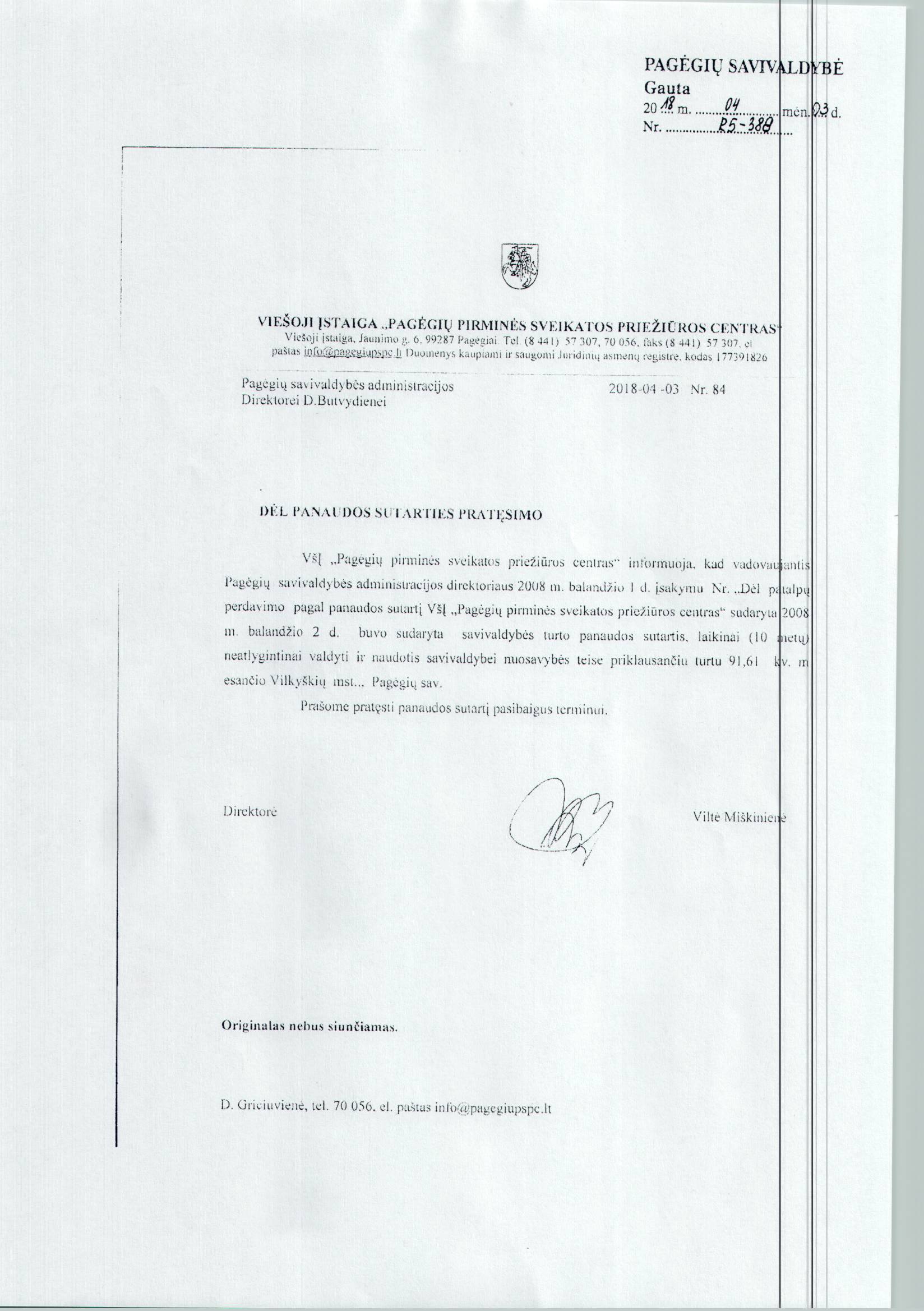 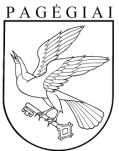 Pagėgių savivaldybės tarybasprendimasdėl PATALPŲ SUTEIKIMO PAGAL panaudos sutartį pagėgių savivaldybės VIEŠAJAI ĮSTAIGAI PAGĖGIŲ PIRMINĖS SVEIKATOS PRIEŽIŪROS CENTRUI2018 m. balandžio 6 d. Nr. T1-61Pagėgiai